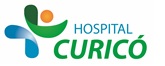 INFORMACIÓN PARA PACIENTES: “PROSTATECTOMÍA RADICAL”El presente documento permite entregar información al paciente respecto a la cirugía específica  a realizar,  por lo que NO CONSTITUYE  EL CONSENTIMIENTO INFORMADO.El  CONSENTIMIENTO INFORMADO, debe ser  llenado en el formulario en  la página web: www.hospitalcurico.cl,  en el enlace: https://intranet.hospitalcurico.cl/projects/consentimientoObjetivo Del ProcedimientoEl objetivo de la Prostatectomía Radical es sacar completamente la próstata  y las vesículas seminales, cuando existe cáncer localizado.Descripción Del ProcedimientoBajo anestesia general o espinal, se realiza una incisión media por debajo del ombligo, a través de la cual se saca la próstata y se une la vejiga a la uretra. El paciente quedara con sonda Foley, hasta la evaluación post operatoria por el médico urólogo. Riesgo Del ProcedimientoExisten riesgos como: Hemorragia, infección tracto urinario, estrechez ureteral, impotencia sexual e incontinencia urinaria.Alternativas Al ProcedimientoRadioterapia, braquiterapia, será necesario derivarlo a otro centro para su realización (Santiago).Consecuencia De No Aceptar El ProcedimientoSi usted no acepta el procedimiento puede avanzar su enfermedad.Mecanismo Para Solicitar Más InformaciónMédico tratante, jefe de servicio u otros profesionales.Revocabilidad Se me señala, que hacer si cambio de idea tanto en aceptar o rechazar el procedimiento, cirugía o terapia propuesta. 